«О Порядке определения размера арендной платы за земельные участки, находящиеся в муниципальной собственности и предоставленные в аренду без торгов»Руководствуясь ст. 39.7 Земельного кодекса РФ, Совет сельского поселения Сергиопольский  сельсовет муниципального района Давлекановский район Республики Башкортостан,р е ш и л:Утвердить Порядок определения размера арендной платы за земельные участки, находящиеся в муниципальной собственности и предоставленные в аренду без торгов согласно Приложению № 1 .Утвердить ставки арендной платы за земли, находящиеся в собственности сельского поселения Сергиопольский  сельсовет муниципального района Давлекановский район Республики Башкортостан и предоставленные в аренду без торгов согласно Приложению № 2.Утвердить коэффициенты, учитывающие категорию арендаторов и вид использования земельных участков для определения размера арендной платы за земли, находящиеся в собственности сельского поселения Сергиопольский  сельсовет муниципального района Давлекановский район Республики Башкортостан и предоставленные в аренду без торгов согласно Приложению №3.Установить, что арендная плата за использование земельного участка вносится по реквизитам, указанным в договоре аренды земельного участка, а также в ежегодных расчетах арендной платы, направляемых арендаторам.Расчет арендной платы за использование земельного участка производится Комитетом по управлению собственностью Министерства земельных и имущественных отношений Республики Башкортостан по Давлекановскому району и городу Давлеканово.Контроль за исполнением настоящего решения возложить на постоянную комиссию по бюджету, налогам, вопросам муниципальной собственности (председатель   Ахметгалина З.Х.). Настоящее решение подлежит обнародованию в установленном порядке и размещению на официальном сайте Совета муниципального района Давлекановский район Республики Башкортостан в сети Интернет (раздел «Поселения муниципального района).Глава сельского поселения                                                             А.З.Абдуллин Приложение № 1к  решению Совета сельского поселения  Сергиопольский  сельсовет муниципального района Давлекановский район Республики Башкортостан от 16 февраля 2017 г. № 9Порядок определения размера арендной платы за земельные участки, находящиеся в муниципальной собственности и предоставленные в аренду без торгов1.	Общие положения 1.1. Настоящий Порядок разработан в соответствии с Земельным кодексом Российской Федерации, Федеральным законом "О введении в действие Земельного кодекса Российской Федерации", Законом Республики Башкортостан "О регулировании земельных отношений в Республике Башкортостан" и устанавливает правила определения размера и внесения арендной платы за земли, находящиеся в собственности сельского поселения Сергиопольский  сельсовет муниципального района Давлекановский район Республики Башкортостан, предоставляемые в аренду юридическим и физическим лицам без проведения торгов.1.2. При передаче земельных участков в аренду собственникам или пользователям отдельно стоящих зданий и сооружений арендная плата взимается за земельные участки, занятые объектами недвижимости, и земельные участки, необходимые для содержания этих объектов.При предоставлении неделимого земельного участка в аренду нескольким лицам, имеющим права на часть зданий (помещений), расположенных на этом земельном участке, арендная плата взимается с каждого арендатора с учетом вида использования земельного участка пропорционально доле в праве или отношению площади соответствующей части зданий (помещений) к общей площади зданий (помещений), расположенных на предоставляемом в аренду земельном участке.2. Порядок определения размера арендной платы за земельные участки 2.1. Размер арендной платы за земельные участки по договорам аренды земельных участков, заключенным до 01.01.2009 г., рассчитывается по следующей формуле: АП = П x Б x Ки, где:АП - размер арендной платы,П - площадь земельного участка,Б - базовая ставка арендной платы,Ки - коэффициент, учитывающий категорию арендаторов и вид использования земельных участков.2.2. Площадь земельного участка (П) при расчете арендной платы устанавливается в целом, без выделения застроенной и незастроенной частей.2.3. Базовая ставка арендной платы за земельный участок устанавливается на уровне средней ставки арендной платы дифференцированной с учетом территориально-экономической зоны в соответствии с градостроительным регламентом.Базовая ставка арендной платы за земельный участок (Б) рассчитывается по следующей формуле: Б = Сап x К, где:Сап - средняя ставка арендной платы за год,К - коэффициент дифференциации средней ставки арендной платы по территориально-экономическим зонам в соответствии с градостроительным регламентом.2.4. Коэффициенты, учитывающие категорию арендаторов и вид использования земельных участков (Ки), для определения размера арендной платы за земли, находящиеся в собственности сельского поселения Сергиопольский  сельсовет муниципального района Давлекановский район Республики Башкортостан устанавливаются решением Совета сельского поселения Соколовский сельсовет муниципального района Давлекановский район Республики Башкортостан.2.6. Размер арендной платы за земельные участки по договорам аренды, заключенным с 01.01.2009 г., рассчитываются по формуле: АП = П x Кс x К *Кинф./ 100,где:АП - размер арендной платы,П - площадь земельного участка,Кс - удельный показатель кадастровой стоимости земельного участка,К - ставка арендной платы в процентах от кадастровой стоимости земельного участка,Кинф. - показатель индекса потребительских цен3. Правила и условия внесения арендной платы за использование земельных участков Арендная плата за использование земельного участка вносится по реквизитам и в сроки, которые указаны в договоре аренды земельного участка, а также согласно расчету арендной платы, подготавливаемому в соответствии с п. 2 Раздела 1 настоящего Порядка.Расчет арендной платы за использование земельного участка производится Комитетом по управлению собственностью Министерства земельных и имущественных отношений Республики Башкортостан по Давлекановскому району и городу Давлеканово и оформляется в виде приложения к договору аренды. Расчет арендной платы подлежит ежегодному уточнению в соответствии с разделом 4 настоящего Порядка.         4. УСЛОВИЯ ИЗМЕНЕНИЯ АРЕНДНОЙ ПЛАТЫ ЗА ЗЕМЛЮ          4.1. Пересмотр размера арендной платы осуществляется арендодателем в одностороннем порядке по следующим основаниям:в связи с изменением кадастровой стоимости земельного участка;в случае перевода земельного участка из одной категории земель в другую или изменения разрешенного использования земельного участка в соответствии с требованиями законодательства Российской Федерации;в случае изменения нормативных правовых актов Российской Федерации, Республики Башкортостан или органов местного самоуправления, устанавливающих размеры арендной платы за землю, условия и порядок ее перечисления или исчисления.4.2. Изменение размера арендной платы не требует заключения дополнительного соглашения к договору аренды земельного участка в случаях, когда:а) выявлено нарушение установленного режима использования (целевого использования земельного участка, предусмотренного договором аренды земельного участка);б) произошло изменение законодательства в части изменения порядка расчета или исчисления размера арендной платы;в) произошло изменение кадастровой стоимости земельного участка.При этом договором аренды земельного участка должно быть установлено, что изменение размера арендной платы производится арендодателем в бесспорном и одностороннем порядке в соответствии с нормативными правовыми актами Российской Федерации, Республики Башкортостан и органов местного самоуправления, регулирующими исчисление размера арендной платы.4.3. Изменение годового размера арендной платы по договорам аренды земельных участков, заключенным в результате переоформления права постоянного (бессрочного) пользования земельными участками, возможно только в связи с изменением кадастровой стоимости соответствующего земельного участка.Приложение №2к  решению Совета сельского поселения   Сергиопольский сельсовет муниципального района Давлекановский районРеспублики Башкортостанот  16 февраля 2017 г. № 9Ставкиарендной платы за земли, находящиеся в собственности сельского поселения Сергиопольский сельсовет муниципального района Давлекановский район Республики Башкортостан и предоставленные в аренду без торговСредние ставки арендной платы за земли, находящиеся в собственности сельского поселения Сергиопольский  сельсовет муниципального района Давлекановский район Республики Башкортостан и предоставленные в аренду без торговПриложение №3к решению Совета сельского поселенияСергиопольский  сельсовет муниципального района Давлекановский районРеспублики Башкортостанот 16 февраля 2017 г. № 9Коэффициенты, учитывающие категорию арендаторов и вид использования земельных участков сельского поселения Сергиопольский  сельсовет муниципального района Давлекановский район и предоставленные в аренду без торговБашкортостан РеспубликаhыДəүлəкəн   районымуниципаль районының Сергиопольауылбилəмəhе Советы                                                                            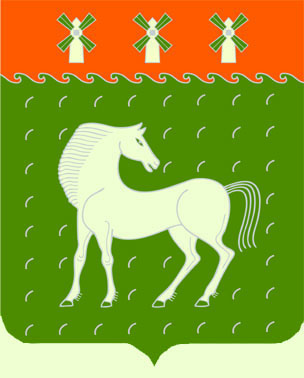 Совет сельского поселения Сергиопольский сельсовет муниципального района Давлекановский районРеспублики Башкортостан453418, Башкортостан республикаhы,  Дəүлəкəн  районы,Сергиополь а..,  Үзəк ур.,1453418, Республика Башкортостан, Давлекановский район,                              д.Сергиополь, ул.Центральная,1КАРАР№   9              РЕШЕНИЕ  16 февраль 2017 йыл16 февраля 2017 года№            п/пНаименование вида разрешенного использования земельного участка и его состав (виды деятельности арендатора)Ставки                              арендной платы в процентах от кадастровой стоимости, %1231Земельные участки, предназначенные для  размещения домов многоэтажной жилой застройки 1.1Земельные участки, предназначенные для  размещения многоэтажных жилых домов0,901.2Земельные участки общежитий0,802Земельные участки, предназначенные для размещения домов индивидуальной жилой застройки2.1Земельные участки для размещения объектов индивидуального жилищного строительства 1,302.2Земельные участки для ведения личного подсобного хозяйства (приусадебный участок) 1,103Земельные участки, предназначенные для размещения гаражей и автостоянок3.1Земельные участки гаражей в составе автокооперативов1,503.2Автостоянки2,503.3Земельные участки гаражей вне автокооперативов12,004Земельные участки, находящиеся в составе дачных, садоводческих и огороднических объединений 4.1Садовые, огородные земельные участки:4.1а) в пределах границ населенных пунктов3,004.1б) за пределами границ населенных пунктов2,004.2Дачные земельные участки: 4.2а) в пределах границ населенных пунктов3,504.2б) за пределами границ населенных пунктов2,505Земельные участки, предназначенные для размещения объектов торговли, общественного питания и бытового обслуживания 5.1Земельные участки для размещения объектов оптовой торговли 7,505.2Земельные участки для размещения объектов розничной торговли 20,505.3Земельные участки рынков, торговых центров, торгово-сервисных комплексов 52,005.4Земельные участки для размещения объектов общественного питания с алкогольными напитками (рестораны, кафе, бары и т.д.):5.4а) в пределах границ населенных пунктов10,05.4б) за пределами границ населенных пунктов8,005.5Земельные участки общественного питания без алкогольных напитков: 5.5а) в пределах границ населенных пунктов2,505.5б) за пределами границ населенных пунктов2,005.6Земельные участки мастерских, фотоателье, фотолабораторий  6,215.7Земельные участки ремонтных мастерских и мастерских технического обслуживания    12,55.8Земельные участки предприятий по прокату          6,005.9Земельные участки бань, душевых                   1,525.10Земельные участки парикмахерских                  6,005.11Земельные участки химчисток, прачечных            3,505.12Земельные участки для размещения объектов технического обслуживания и  ремонта транспортных средств, машин и оборудования:5.12а) в пределах границ населенных пунктов6,505.12б) за пределами границ населенных пунктов6,005.13Земельные участки объектов по оказанию ритуальных и обрядовых услуг      4,005.14Земельные участки, занятые рекламными установками: 5.14а) в пределах границ населенных пунктов45,005.14б) за пределами границ населенных пунктов35,006Земельные участки, предназначенные для размещения автозаправочных станций, автостанций, автовокзалов, гостиниц, кемпингов, мотелей6.1Земельные участки, предназначенные для  размещения автозаправочных станций:  6.1а) в пределах границ населенных пунктов11,506.1б) за пределами границ населенных пунктов15,006.2Земельные участки, предназначенные для  размещения автостанций,  автовокзалов:6.2а) в пределах границ населенных пунктов3,506.2б) за пределами границ населенных пунктов3,006.3Земельные участки, предназначенные для  размещения гостиниц, мотелей, отелей: 6.3а) в пределах границ населенных пунктов6,006.3б) за пределами границ населенных пунктов5,506.4Земельные участки, предназначенные для размещения кемпингов: 6.4а) в пределах границ населенных пунктов8,46.4б) за пределами границ населенных пунктов25,07Земельные участки, предназначенные для  размещения административных и офисных зданий, объектов образования, науки, здравоохранения и социального
обеспечения, физической культуры и спорта, культуры и искусства, земельные участки для размещения религиозных объектов7.1Земельные участки образовательных учреждений (дошкольных, общеобразовательных, начального, среднего)1,107.2Земельные участки образовательных учреждений (высшего профессионального и послевузовского образования, дополнительного образования взрослых) 1,107.3Земельные участки, используемые научными организациями 1,107.4 Земельные участки объектов здравоохранения (лечебно-профилактических и научно-исследовательских учреждений, больниц, поликлиник, образовательных учреждений, фармацевтических предприятий и организаций, аптечных учреждений, санитарно-профилактических учреждений, территориальных органов, созданных в установленном порядке для осуществления санитарно-эпидемиологического надзора, учреждений судебно-медицинской экспертизы, службы материально-технического обеспечения)1,107.4 Земельные участки лиц, занимающихся частной медицинской практикой и частной  фармацевтической деятельностью12,007.4 Земельные участки ветеринарных лечебниц, частных врачебных или операционных кабинетов2,007.5Земельные участки органов государственного управления общего и социально-экономического характера   1,107.5Земельные участки организаций обязательного социального обеспечения (деятельность которых связана с предоставлением пособий по болезни,
материнству и временной нетрудоспособности,              с пенсионным обеспечением государственных служащих; с предоставлением пенсий по старости,
инвалидности, случаю потери кормильца, за выслугу лет; с предоставлением пособий по безработице и пособий многодетным семьям и пособий на ребенка)  1,80Земельные участки иных объектов предоставления социальных услуг 1,107.6Земельные участки спортивных клубов, коллективов физической культуры, действующих на самодеятельной и профессиональной основах в образовательных учреждениях1,007.6Земельные участки детско-юношеских спортивных школ, клубов физической подготовки, спортивно-технических школ   1,007.6Земельные участки специализированных детско-юношеских школ олимпийского резерва, училищ олимпийского резерва, школ высшего спортивного мастерства, центров олимпийской подготовки  1,007.6Земельные участки образовательных учреждений и научных организаций в области физической культуры и спорта всех типов и видов независимо оторганизационно-правовых форм                      2,107.67.67.7Земельные участки учреждений кино и кинопроката   4,007.8Земельные участки театрально-зрелищных предприятий, концертных организаций и  коллективов филармонии  2,507.9Земельные участки выставок, музеев 2,507.10Земельные участки парков культуры и отдыха20,007.11Земельные участки музыкальных, художественных и хореографических школ, клубных учреждений и библиотек1,107.12Земельные участки кредитных организаций, в том числе банков, а также объектов финансирования, кредитования, страхования, ломбардов, товарно-сырьевых бирж 20,007.13Земельные участки офисов, представительств коммерческих организаций 5,007.14Земельные участки офисов индивидуальных предпринимателей и физических лиц,  не являющихся индивидуальными предпринимателями                5,007.15 Земельные  участки для проектирования, строительства и реконструкции объектов социально-культурного назначения20,008Земельные участки, предназначенные для размещения объектов рекреационного и лечебно-оздоровительного назначения8.1Земельные участки баз отдыха, пансионатов, туристических баз и других рекреационных объектов:8.1а) в пределах границ населенных пунктов17,608.1б) за пределами границ населенных пунктов30,008.2Земельные участки санаториев, курортов:                      8.2а) в пределах границ населенных пунктов3,008.2б) за пределами границ населенных пунктов3,508.3Земельные участки пионерских лагерей, детских и  спортивных лагерей:              8.3а) в пределах границ населенных пунктов2,808.3б) за пределами границ населенных пунктов3,508.4Земельные участки, на которых расположены туристские парки и туристские трассы:8.4а) в пределах границ населенных пунктов5,008.4б) за пределами границ населенных пунктов5,008.5Земельные участки, на которых расположены горнолыжные базы, горнолыжные центры, горнолыжные трассы25,009Земельные участки, предназначенные для размещения производственных и административных зданий, строений, сооружений промышленности, коммунального хозяйства, материально-технического, продовольственного снабжения, сбыта и заготовок 9.1Земельные участки, занятые административными зданиями промышленности и строительства:9.1а) в пределах границ населенных пунктов6,509.1б) за пределами границ населенных пунктов8,509.1Земельные участки, занятые производственными базами промышленности и строительства: 9.1а) в пределах границ населенных пунктов6,509.1б) за пределами границ населенных пунктов8,509.1Другие земельные участки промышленных предприятий, в том числе под железнодорожными путями не общего пользования: 9.1а) в пределах границ населенных пунктов20,009.1б) за пределами границ населенных пунктов40,009.2Земельные участки типографий                      1,759.3Земельные участки ДЭЗов (РЭУ, ЖЭК)               1,509.3Земельные участки электроснабжения (трансформаторные подстанции):                 9.3а) в пределах границ населенных пунктов32,009.3б) за пределами границ населенных пунктов60,009.3Земельные участки объектов коммунального хозяйства (водоснабжения и канализации (в том числе установка, ремонт и обслуживание водозаборных узлов)) 2,20Земельные участки объектов газоснабжения (сетевого газоснабжения, сжиженного газоснабжения по устройству, ремонту и обслуживанию внутридомового газового оборудования и арматуры); газораспределительных станций, газораспределительных устройств; объектов теплоснабжения: а) в пределах границ населенных пунктов10,00б) за пределами границ населенных пунктов11,00Земельные участки объектов тепловых пунктов, бойлерных, районных котельных, центральных тепловых пунктов                                 3,20Земельные участки других объектов коммунального хозяйства                                        2,009.4Земельные участки общественных туалетов    1,509.4Земельные участки выгребных ям            1,509.4Земельные участки объектов переработки, уничтожения, утилизации и захоронения отходов2,009.5Земельные участки мусороперерабатывающих (мусоросжигающих предприятий):9.5а) в пределах границ населенных пунктов2,009.5б) за пределами границ населенных пунктов2,009.5Земельные участки полигонов промышленных и бытовых отходов:                                         9.5а) в пределах границ населенных пунктов22,009.5б) за пределами границ населенных пунктов44,00 9.6Земельные участки пунктов приема вторсырья: 9.6а) в пределах границ населенных пунктов15,009.6б) за пределами границ населенных пунктов16,009.6Земельные участки контор механизированной уборки 2,009.7Земельные участки кладбищ2,009.8Земельные участки заготовительных пунктов и отделений Земельные участки баз и складов:              а) в пределах границ населенных пунктов4,50б) за пределами границ населенных пунктов4,50Земельные участки снабженческих контор и отделений 4,20Земельные участки элеваторов:                    а) в пределах границ населенных пунктов2,20б) за пределами границ населенных пунктов2,20Земельные участки прочих предприятий  материально-технического, продовольственного снабжения,  сбыта и заготовок 3,009.9Земельные участки для размещения технопарков1,5010Земельные участки, предназначенные для размещения электростанций, обслуживающих их сооружений и объектов 10.1Земельные участки тепловых электростанций, гидроэлектростанций, атомных электростанций и иных видов электростанций: 10.1а) в пределах границ населенных пунктов3,3010.1б) за пределами границ населенных пунктов5,9410.2Земельные участки обслуживающих электростанции сооружений и объектов: 10.2а) в пределах границ населенных пунктов2,7010.2б) за пределами границ населенных пунктов5,5011Земельные участки, предназначенные для размещения портов, водных, железнодорожных вокзалов, аэропортов, аэродромов, аэровокзалов  11.1Земельные участки для размещения речных портов: 11.1а) в пределах границ населенных пунктов13,0011.1б) за пределами границ населенных пунктов15,0011.2Земельные участки для  размещения  железнодорожных вокзалов и железнодорожных станций: 11.2а) в пределах границ населенных пунктов1,1011.2б) за пределами границ населенных пунктов1,5011.3Земельные участки для размещения аэропортов, аэродромов и аэровокзалов, других объектов, необходимых для эксплуатации, содержания, строительства, реконструкции, ремонта, развития наземных и подземных зданий, строений, сооружений, устройств и других объектов авиационного транспорта:11.3а) в пределах границ населенных пунктов3,0011.3б) за пределами границ населенных пунктов3,0012Земельные участки, занятые водными объектами, находящимися в обороте 12.1Земельные участки для размещения водных объектов (природного или искусственного водоема, водотока либо иного объекта, постоянное или временное сосредоточение вод в котором имеет характерные формы и признаки водного режима): 12.1а) в пределах границ населенных пунктов2,2412.1б) за пределами границ населенных пунктов3,0013Земельные участки, предназначенные для разработки полезных ископаемых,  размещения железнодорожных путей общего пользования, автомобильных дорог, искусственно созданных внутренних водных путей, причалов, пристаней, полос отвода железных и автомобильных дорог общего пользования, водных    путей, трубопроводов, кабельных, радиорелейных и воздушных линий связи и  линий радиофикации, воздушных линий электропередачи, конструктивных элементов и сооружений, объектов, необходимых для эксплуатации, содержания, строительства, реконструкции, ремонта, развития наземных и подземных зданий, строений, сооружений, устройств транспорта, энергетики и связи; размещения наземных сооружений и инфраструктуры спутниковой связи, объектов космической деятельности, обороны, безопасности13.1Земельные участки, предназначенные для разработки полезных ископаемых: 13.1а) в пределах границ населенных пунктов50,0013.1б) за пределами границ населенных пунктов85,0013.2Земельные участки для размещения железнодорожных путей общего пользования: 13.2а) в пределах границ населенных пунктов2,5013.2б) за пределами границ населенных пунктов2,5013.2Земельные участки для установления полос отвода и охранных зон железных дорог общего пользования:  13.2а) в пределах границ населенных пунктов1,5013.2б) за пределами границ населенных пунктов1,5013.3Земельные участки для размещения, эксплуатации, расширения и реконструкции строений, зданий, сооружений, в том числе устройств и других объектов, необходимых для эксплуатации, содержания, строительства, реконструкции, ремонта, развития наземных и подземных зданий, строений, сооружений, устройств и других объектов железнодорожного транспорта общего пользования: 13.3а) в пределах границ населенных пунктов1,5013.3б) за пределами границ населенных пунктов1,5013.4Земельные участки автомобильных дорог, их конструктивных элементов и дорожных сооружений:13.4а) в пределах границ населенных пунктов2,5013.4б) за пределами границ населенных пунктов1,5013.4Земельные участки полос отвода автомобильных дорог:13.4а) в пределах границ населенных пунктов1,5013.4б) за пределами границ населенных пунктов1,5013.5Земельные участки для размещения объектов автомобильного (грузового) транспорта, а также объектов дорожного хозяйства, необходимых для эксплуатации, содержания, строительства, реконструкции, ремонта, развития наземных и подземных зданий, строений, сооружений, устройств: 13.5а) в пределах границ населенных пунктов1,5013.5б) за пределами границ населенных пунктов1,5013.6Земельные участки для размещения искусственно созданных внутренних водных путей: 13.6а) в пределах границ населенных пунктов1,5013.6б) за пределами границ населенных пунктов1,5013.6Земельные участки для размещения причалов, пристаней, гидротехнических сооружений, других объектов, необходимых для эксплуатации, содержания, строительства, реконструкции, ремонта, развития наземных и подземных зданий,  строений, сооружений, устройств и других объектов внутреннего водного транспорта:13.6а) в пределах границ населенных пунктов1,8013.6б) за пределами границ населенных пунктов3,5013.7Земельные участки гидротехнических и иных сооружений (плотин, водосбросных,  водоспускных и водовыпускных сооружений, туннелей, каналов, насосных станций, судоходных шлюзов, судоподъемников; сооружений, предназначенных для защиты  от наводнений и разрушений берегов водохранилищ, берегов и дна русел рек;  сооружений (дамб), ограждающих хранилища жидких отходов промышленных и  сельскохозяйственных организаций; устройств от размывов на каналах, а также  других сооружений, предназначенных для использования водных ресурсов и предотвращения вредного воздействия вод и жидких отходов):13.7а) в пределах границ населенных пунктов2,3013.7б) за пределами границ населенных пунктов4,0013.8Земельные участки трамвайных линий 1,5013.8Земельные участки трамвайных депо1,5013.9Земельные участки для размещения нефтепроводов, газопроводов, иных трубопроводов: 13.9а) в пределах границ населенных пунктов100,0013.9б) за пределами границ населенных пунктов130,0013.10Земельные участки для размещения объектов, необходимых для эксплуатации,    содержания, строительства, реконструкции, ремонта, развития наземных и подземных зданий, строений, сооружений, устройств и других объектов трубопроводного транспорта:13.10а) в пределах границ населенных пунктов30,0013.10б) за пределами границ населенных пунктов50,0013.11Земельные участки эксплуатационных предприятий связи, на балансе которых находятся радиорелейные, воздушные, кабельные линии связи и соответствующие полосы отчуждения: 13.11а) в пределах границ населенных пунктов35,0013.11б) за пределами границ населенных пунктов40,0013.12Земельные участки кабельных, радиорелейных и воздушных линий связи и линий радиофикации на трассах кабельных и воздушных линий связи и
радиофикации и соответствующих охранных зон линий связи: 13.12а) в пределах границ населенных пунктов40,0013.12б) за пределами границ населенных пунктов50,0013.12Земельные участки подземных кабельных и воздушных линий связи и радиофикации и соответствующих охранных зон линий связи: 13.12а) в пределах границ населенных пунктов20,0013.12б) за пределами границ населенных пунктов32,0013.12Земельные участки наземных и подземных необслуживаемых усилительных пунктов на кабельных линиях связи и соответствующих охранных зон:13.12а) в пределах границ населенных пунктов20,0013.12б) за пределами границ населенных пунктов32,0013.12Земельные участки прочих предприятий связи:13.12а) в пределах границ населенных пунктов40,0013.12б) за пределами границ населенных пунктов50,0013.13Земельные участки наземных сооружений и инфраструктуры спутниковой связи: 13.13а) в пределах границ населенных пунктов20,0013.13б) за пределами границ населенных пунктов32,0013.14Земельные участки объектов обеспечения общественного порядка и безопасности: 13.14а) в пределах границ населенных пунктов20,0013.14б) за пределами границ населенных пунктов32,0013.14Земельные участки органов внутренних дел:13.14а) в пределах границ населенных пунктов1,5013.14б) за пределами границ населенных пунктов1,5013.14Земельные участки объектов обеспечения безопасности в чрезвычайных ситуациях:  13.14а) в пределах границ населенных пунктов1,5013.14б) за пределами границ населенных пунктов1,5013.14Земельные участки войсковых частей:13.14а) в пределах границ населенных пунктов1,5013.14б) за пределами границ населенных пунктов1,5013.14Земельные участки других объектов обороны: 13.14а) в пределах границ населенных пунктов1,5013.14б) за пределами границ населенных пунктов1,5013.14Земельные участки военных городков, складов, антенн на фундаменте, военных учебных центров, военных аэродромов:13.14а) в пределах границ населенных пунктов1,5013.14б) за пределами границ населенных пунктов1,5014Земельные участки, занятые особо охраняемыми территориями и объектами, в том  числе городскими лесами, скверами, парками, городскими садами      14.1Земельные участки, имеющие особое природоохранное значение (земли государственных природных заповедников, в том числе биосферных, государственных природных заказников, памятников природы, национальных  парков, природных парков, дендрологических парков, ботанических садов, земельные участки запретных и нерестоохранных полос):   14.1а) в пределах границ населенных пунктов1,5014.1б) за пределами границ населенных пунктов1,5014.1Земельные участки, имеющие научное, эстетическое и иное особо ценное значение (земельные участки, в пределах которых имеются природные объекты и объекты   культурного наследия, представляющие особую научную, историко-культурную   ценность (типичные или редкие ландшафты, культурные ландшафты, сообщества   растительных, животных организмов, редкие геологические образования), земельные участки, предназначенные для осуществления деятельности  научно-исследовательских организаций):14.1а) в пределах границ населенных пунктов3,8014.1б) за пределами границ населенных пунктов4,5014.1Земельные участки занятые городскими лесами, скверами, парками, городскими садами 1,5015Земельные участки, предназначенные для сельскохозяйственного использования 15.1Земельные участки сельскохозяйственных угодий (пашен, сенокосов, пастбищ, залежей, земель, занятых многолетними насаждениями):15.1а) в пределах границ сельских поселений 0,3515.1б) за пределами границ населенных пунктов0,3515.2Земельные участки, занятые объектами сельскохозяйственного назначения и предназначенные для ведения сельского хозяйства:        15.2а) в пределах границ сельских поселений 0,3515.2б) за пределами границ населенных пунктов0,3515.3Земельные участки для ведения личного подсобного хозяйства (полевой участок) 2,6015.4Земельные участки, занятые теплицами:15.4а) в пределах границ населенных пунктов2,6015.4б) за пределами границ населенных пунктов2,6016Земельные участки улиц, проспектов, площадей, шоссе, аллей, бульваров, застав, переулков, проездов, тупиков; земельные участки земель резерва; земельные участки, занятые водными объектами, изъятыми из оборота или ограниченными в обороте в соответствии с законодательством Российской Федерации; земельные участки под полосами отвода водоемов, каналов и коллекторов, набережные16.1Земельные участки общего пользования, занятые площадями, шоссе, аллеями, заставами, переулками, тупиками, улицами, проездами, автомобильными
дорогами, набережными, скверами, бульварами, водными объектами, пляжами и другими объектами, которые могут включаться в состав различных территориальных зон и не подлежат приватизации11,6717Прочие земельные участки для иных целей:17а) в пределах границ населенных пунктов10,0017б) за пределами границ населенных пунктов55,00Категория (вид)
земельПользовательЦелевое назначение
земельСредняя
ставка
арендной
платы1234Земли
сельскохозяйственного
использования, земли
поселений ˗ в границах сельских населенных пунктов и вне их черты         граждане,       
юридические лицаличное подсобное
хозяйство, выпас
скота, садоводство,
огородничество,        
животноводство,        
сенокошение;                 
сельскохозяйственное   
производство           61,13 руб. за 1234Земли поселений ˗в границах сельских
населенных пунктовграждане,       
юридические лицаиные цели              67,15 коп. за 1 кв.мЗемли промышленности,
транспорта, связи и
т.д. ˗ вне черты
населенных пунктов граждане,       
юридические лицапромышленная           
деятельность (включая карьеры и территории,
нарушенные             
производственной       
деятельностью),        
транспорт, связь,
радиотелевещание93,71 коп. за 1 кв.мЗемли особо охраняемых территорий и объектовграждане,       
юридические лицаразмещение баз отдыха, пансионатов, туристических баз и других рекреационных объектов93,71 коп. за 1 кв.м№  
п/пНаименование сферы      
использования земельКоэффициенты, учитывающие категорию 
арендаторов и вид использования   
земельных участков (Ки)Коэффициенты, учитывающие категорию 
арендаторов и вид использования   
земельных участков (Ки)Коэффициенты, учитывающие категорию 
арендаторов и вид использования   
земельных участков (Ки)Коэффициенты, учитывающие категорию 
арендаторов и вид использования   
земельных участков (Ки)№  
п/пНаименование сферы      
использования земельв пределах границ     
населенного пунктав пределах границ     
населенного пунктав пределах границ     
населенного пунктавне черты
населен- 
ного     
пункта№  
п/пНаименование сферы      
использования земельземли    
промышленных 
и коммунально-
складских  
территорий,
транспорта,
связиземли    
промышленных 
и коммунально-
складских  
территорий,
транспорта,
связиземли жилой и
общественной 
застройкивне черты
населен- 
ного     
пункта1233451. Жилищное хозяйство1. Жилищное хозяйство1. Жилищное хозяйство1. Жилищное хозяйство1. Жилищное хозяйство1.1  Жилой фонд юридических и
физических лиц                11111.2  Полигоны твердых бытовых отходов                       11212. Образование2. Образование2. Образование2. Образование2. Образование2.1  Негосударственные учреждения
образования                   11112.2  Курсы подготовки специалистов
(автошколы, курсы по повышению
квалификации и др.)           11212.3  Учреждения образования, кроме
указанных в пунктах 2.1 и 2.2 33213. Здравоохранение, социальная защита населения3. Здравоохранение, социальная защита населения3. Здравоохранение, социальная защита населения3. Здравоохранение, социальная защита населения3. Здравоохранение, социальная защита населения3.1  Негосударственные организации
здравоохранения, санатории,
профилактории и др.           22223.2  Фармацевтические фирмы, медицинские страховые компании, склады и базы медицинских учреждений        551053.3  Учреждения здравоохранения
(больницы, поликлиники, профилактории, лечебно-оздоровительные центры, санэпидстанции, учреждения соцзащиты, государственные санаторные учреждения)11114. Культура, искусство и спорт4. Культура, искусство и спорт4. Культура, искусство и спорт4. Культура, искусство и спорт4. Культура, искусство и спорт4.1  Библиотеки, клубы, дома и
дворцы культуры, кинотеатры,
музеи, театры, детские центры,
концертные организации, дома
дружбы, киностудии,
соответствующие общежития     11114.2  Религиозные объединения, церкви, молельные дома, мечети, монастыри и т.д.      11114.3  Дворцы спорта, спортивные
школы, спорткомплексы, стадионы      11114.4  Редакции, типографии, корпункты, телестудии, радиостудии                   11115. Бытовое обслуживание5. Бытовое обслуживание5. Бытовое обслуживание5. Бытовое обслуживание5. Бытовое обслуживание5.1  Производственные объекты
бытового обслуживания: ателье,
ремонтные мастерские, пункты
проката и т.п.                22525.2  Гостиничное хозяйство         10101555.3  Временные сооружения,
используемые под мастерские,
пункты обслуживания           33515.4  Непроизводственные объекты
бытового обслуживания: бани,
парикмахерские, прачечные и т.п.                          11116. Кредитно-финансовые учреждения6. Кредитно-финансовые учреждения6. Кредитно-финансовые учреждения6. Кредитно-финансовые учреждения6. Кредитно-финансовые учреждения6.1  Банки, финансовые  учреждения,
банкоматы                     202020206.2  Страховые компании,
инвестиционные фонды, ломбарды101020157. Фонды и объединения7. Фонды и объединения7. Фонды и объединения7. Фонды и объединения7. Фонды и объединения7.1  Пенсионные, медицинские фонды 11117.2  Общественные объединения      11118. Учреждения8. Учреждения8. Учреждения8. Учреждения8. Учреждения8.1  Учреждения судебно-правовой  и
уголовно-исполнительной       
системы, объекты, предоставляемые для размещения внутренних войск, пожарной охраны и таможни              11118.2  Негосударственные нотариальные
и адвокатские конторы         303050208.3  Охранные организации          11218.4  Конторы, офисы                101010209. Отдых, развлечения9. Отдых, развлечения9. Отдых, развлечения9. Отдых, развлечения9. Отдых, развлечения9.1  Дискоклубы                    202015159.2  Казино, ночные клубы          1001001001009.3  Организации и индивидуальные
предприниматели игорного бизнеса                       14014014010010. Коммунальное хозяйство10. Коммунальное хозяйство10. Коммунальное хозяйство10. Коммунальное хозяйство10. Коммунальное хозяйство10.1 Предприятия                   111110.2 Очистные сооружения, водозаборы, площадки для бытовых отходов               0,50,510,310.3 Площадки для промышленных
отходов                       225210.4 Склады, базы                  112111. Дорожное хозяйство11. Дорожное хозяйство11. Дорожное хозяйство11. Дорожное хозяйство11. Дорожное хозяйство11.1 Земельные участки, занятые
государственными автомобильными дорогами общего пользования                   0,0010,0010,0010,00112. Транспорт и техническое обслуживание автотранспорта12. Транспорт и техническое обслуживание автотранспорта12. Транспорт и техническое обслуживание автотранспорта12. Транспорт и техническое обслуживание автотранспорта12. Транспорт и техническое обслуживание автотранспорта12.1 Пассажирский и грузовой транспорт: вокзалы, предприятия автотранспорта    112112.2 Транспорт нефти и газа        5510512.3 Временные сооружения,  занятые
авторемонтными мастерскими    223112.4 Автосервис, мойки             225112.5 Автостоянки                   2225212.6Автостоянки, расположенные в рекреационной зоне градостроительной ценности г. Давлеканово444413. Гаражи13. Гаражи13. Гаражи13. Гаражи13. Гаражи13.1 Гаражи индивидуальные,
коллективные, металлические  и
хозяйственно-вспомогательные  
постройки                     335313.2 Гаражи подземные и
многоэтажные                  222213.3 Гаражи служебные              1110114. АЗС14. АЗС14. АЗС14. АЗС14. АЗС14.1 Стационарные, контейнерные,  в
том числе передвижные (бензовозы)                   2020302014.2Стационарные, контейнерные,  в
том числе передвижные (бензовозы),  расположенные в рекреационной зоне градостроительной ценности                      г. Давлеканово    4545454514.3 Газонакопительные станции     2020302014.4Газонакопительные станции, расположенные в рекреационной зоне градостроительной ценности                      г. Давлеканово         4545454515. Промышленность15. Промышленность15. Промышленность15. Промышленность15. Промышленность15.1 Предприятия (площадь – менее )                       225215.2 Предприятия (площадь - от 0,5 до )                   111115.3 Предприятия (площадь - более )                           111115.4 Биологические очистные сооружения                    555515.5 Предприятия, обслуживающие
сельхозтоваропроизводителей   111115.6 Карьеры для добычи песка, щебня, глины                  1010151015.7 Предприятия по добыче и
переработке облицовочных и
поделочных камней, карьеры для
добычи строительного камня    2020202015.8 Предприятия и карьеры по добыче и переработке золота и медно-колчеданных руд         2020202015.9Карьеры для добычи других руд1010151015.10Переработка древесины           (площадь - менее )            2020201515.11Переработка древесины           (площадь - от 200 до )  1515151215.12Переработка древесины               (площадь - от 500 до ) 101010915.13Переработка древесины             (площадь - от  и более)      555415.14Предприятия по добыче и
переработке облицовочных и
поделочных камней, карьеры для
добычи строительного камня    2020202015.15Предприятия, находящиеся   в
стадии конкурсного производства                  0,10,10,10,116. Строительство16. Строительство16. Строительство16. Строительство16. Строительство16.1 Жилищное строительство в
течение срока, предусмотренного проектом     112216.2 Жилищное строительство в течение срока, превышающего срок, предусмотренный проектом333316.3 Проектирование, строительство
и реконструкция объектов
социально-культурного назначения                    111116.4 Промышленное строительство  в
течение срока, превышающего
срок, предусмотренный проектом335316.5 Строительство объектов, не предусмотренных  подпунктами 16.1-16.4,                           в течение срока, превышающего срок, предусмотренный проектом      223216.6 Проектирование, строительство
и реконструкция, осуществляемые за счет средств бюджета Республики Башкортостан                  0,0010,0010,0010,00116.7 Проектирование, строительство
и реконструкция объектов
социально-культурного         
назначения, осуществляемые
казенными предприятиями
Республики Башкортостан       0,0010,0010,0010,00117. Связь17. Связь17. Связь17. Связь17. Связь17.1 Почтовая связь                111117.2 Курьерская связь,  электро-  и
радиосвязь                    221117.3 Телефон, телеграф, участки связи   555318. Рекреационная деятельность18. Рекреационная деятельность18. Рекреационная деятельность18. Рекреационная деятельность18. Рекреационная деятельность18.1 Садово-парковое хозяйство:
сады, скверы, парки           111118.2 Детские оздоровительные
учреждения, в том числе
пионерские лагеря             111118.3 Туристические базы            1010201018.4 Туристические фирмы (бюро)    1010301019. Торговля19. Торговля19. Торговля19. Торговля19. Торговля19.1 Универсамы, универмаги, магазины                      5515519.2 Рынки, авторынки, рынки
автозапчастей, торговые центры,      торгово-сервисные комплексы                     101010819.3 Распределительные склады      225219.4 Торговля в павильонах,
совмещенных с остановочными
пунктами                      101050519.5 Торговля в киосках, палатках и
павильонах, кроме указанных  в
подпункте 19.3                4040802019.6 Оптовые торговые базы, склады 555520. Общественное питание20. Общественное питание20. Общественное питание20. Общественное питание20. Общественное питание20.1 Бары, рестораны, кафе I категории                     101025520.2 Столовые, кафе II и III категорий                     5510120.3 Школьные столовые             0,10,10,10,120.4 Летние кафе                   2020302021. Реклама21. Реклама21. Реклама21. Реклама21. Реклама21.1 Рекламные установки           Рекламные установки           801008021.2 Рекламные установки для
размещения социальной рекламы Рекламные установки для
размещения социальной рекламы 10101021.3 Выставочная деятельность      Выставочная деятельность      22222. Земельные участки сельскохозяйственного назначения22. Земельные участки сельскохозяйственного назначения22. Земельные участки сельскохозяйственного назначения22. Земельные участки сельскохозяйственного назначения22. Земельные участки сельскохозяйственного назначения22.1 Личное подсобное хозяйство    Личное подсобное хозяйство    1520522.2 Садоводство, огородничество   Садоводство, огородничество   1015522.3 Пчеловодство                  Пчеловодство                  30302522.4 Теплицы                       Теплицы                       1010522.5 Пруды                         Пруды                         203025